Publicado en Madrid el 22/01/2021 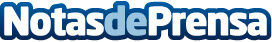 Los servicios de valor añadido ganan posiciones en el sector retail según HomeServeEn España se contabilizan medio millón de tiendas, desde el pequeño comercio de proximidad a la gran superficie, desde establecimientos especializados a los más generalistas.  Se está ante un sector que ha visto cómo la Covid-19 ha acelerado las tendencias que ya iban apareciendo en los último los años y que ha intensificado aún más la necesidad de ofrecer al cliente servicios de valor añadidoDatos de contacto:HomeServe Agencia de Comunicación INFLUENCESLUITE 911 774 593Nota de prensa publicada en: https://www.notasdeprensa.es/los-servicios-de-valor-anadido-ganan_1 Categorias: Nacional Inmobiliaria Finanzas Interiorismo Consumo http://www.notasdeprensa.es